INDICAÇÃO Nº 7803/2017Indica ao Poder Executivo Municipal que efetue serviços de revitalização da camada asfáltica de rua localizada no Jardim Mariana.Excelentíssimo Senhor Prefeito Municipal, Nos termos do Art. 108 do Regimento Interno desta Casa de Leis, dirijo-me a Vossa Excelência para sugerir que, por intermédio do Setor competente, efetue serviços de revitalização da camada asfáltica da Rua Bueno Brandão, próximo à residência de número 284, Jardim Mariana.Justificativa:O trecho apresenta diversos buracos que vem aumentando gradativamente e gerando avarias em veículos. Moradores pedem a revitalização da camada asfáltica urgente.Plenário “Dr. Tancredo Neves”, em 11 de outubro de 2.017.Gustavo Bagnoli-vereador-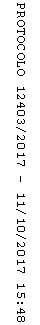 